МИНИСТЕРСТВО СОЦИАЛЬНОЙ ПОЛИТИКИ НИЖЕГОРОДСКОЙ ОБЛАСТИПРИКАЗот 5 июля 2023 г. N 609ОБ УТВЕРЖДЕНИИ ПЕРЕЧНЯ ПРОФЕССИОНАЛЬНЫХ ОБРАЗОВАТЕЛЬНЫХОРГАНИЗАЦИЙ, В КОТОРЫХ ОСУЩЕСТВЛЯЮТСЯ МЕРОПРИЯТИЯПО ОБЕСПЕЧЕНИЮ ДЕЯТЕЛЬНОСТИ СОВЕТНИКОВ ДИРЕКТОРАПО ВОСПИТАНИЮ И ВЗАИМОДЕЙСТВИЮ С ДЕТСКИМИОБЩЕСТВЕННЫМИ ОБЪЕДИНЕНИЯМИВо исполнение подпункта "б" пункта 1 Перечня поручений Президента Российской Федерации по итогам заседания Совета по реализации государственной политики в сфере защиты семьи и детей от 15 октября 2022 г. N Пр-1964 приказываю:1. Утвердить прилагаемый перечень профессиональных образовательных организаций, в которых осуществляются мероприятия по обеспечению деятельности советников директора по воспитанию и взаимодействию с детскими общественными объединениями, и количество ставок.2. Контроль за исполнением настоящего приказа возложить на заместителя министра социальной политики Нижегородской области Цыганова В.А.МинистрИ.О.СЕДЫХПриложениек приказуминистерства социальной политикиНижегородской областиот 05.07.2023 N 609ПЕРЕЧЕНЬПРОФЕССИОНАЛЬНЫХ ОБРАЗОВАТЕЛЬНЫХ ОРГАНИЗАЦИЙ, В КОТОРЫХОСУЩЕСТВЛЯЮТСЯ МЕРОПРИЯТИЯ ПО ОБЕСПЕЧЕНИЮ ДЕЯТЕЛЬНОСТИСОВЕТНИКОВ ДИРЕКТОРА ПО ВОСПИТАНИЮ И ВЗАИМОДЕЙСТВИЮС ДЕТСКИМИ ОБЩЕСТВЕННЫМИ ОБЪЕДИНЕНИЯМИ, И КОЛИЧЕСТВО СТАВОК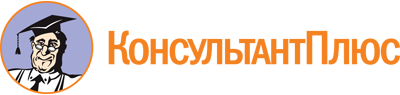 Приказ министерства социальной политики Нижегородской области от 05.07.2023 N 609
"Об утверждении перечня профессиональных образовательных организаций, в которых осуществляются мероприятия по обеспечению деятельности советников директора по воспитанию и взаимодействию с детскими общественными объединениями"Документ предоставлен КонсультантПлюс

www.consultant.ru

Дата сохранения: 05.11.2023
 Наименование профессиональной образовательной организацииИНН организацииПлановое количество ставокГосударственное бюджетное профессиональное образовательное учреждение социального обслуживания "Нижегородское училище-интернат"52620353600,5